                    							*P/4373210*
REPUBLIKA HRVATSKA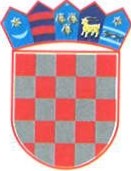 Ministarstvo mora, prometai infrastrukture
Lučka kapetanija VukovarKLASA: 345-20/18-01/9URBROJ: 530-04-15-1-18-33Vukovar, 23. listopada 2018. godineLučka kapetanija Vukovar nadležna temeljem članka 203. i 204. Zakona o plovidbi i lukama unutarnjih voda (“Narodne novine” broj 109/07, 132/07, 51/13 i 152/14), a sukladno članku 7. istoga Zakona donosi:PRIOPĆENJE  BRODARSTVU  BROJ  33/18Obavještavaju se zapovjednici plovila, brodarska poduzeća i ostali zainteresirani sudionici u plovidbi da je Agencija za vodne putove dana 23.10.2018. godine obavila pregled vodnog puta rijeke Dunav od rkm 1333+000 do rkm 1433+100.LUČKI KAPETANkap. Ivan Barović, dipl.ing.Dostaviti:RkmPlovna oznakaPlovna oznakaDubina plovnog puta ( dm )Dubina plovnog puta ( dm )Dubina plovnog puta ( dm )Dubina plovnog puta ( dm )RkmPlovna oznakaPlovna oznakaDesna ivicaSredinaLijeva ivicaSirina (m)Datum:vodomjerne stanicevodomjerne staniceBatinaDaljVukovarIlok25.09.2018.Vodostaj (cm)Vodostaj (cm)-64--20Vrsta plutačeVrsta plutače1339+000zelenaNesvjetleća1345+000crvenaNesvjetleća2652751501345+200zelenaSvjetleća2536771501346+200crvenaNesvjetleća2544662301357+000crvenaNesvjetleća2858702301364+600crvenaNesvjetleća3783872001375+400zelenaNesvjetleća8276382001376+300zelenaNesvjetleća3943272001382+400zeleno-crvenaSvjetleća 1194911501383+000crvenaNesvjetleća29581061801393+000zelenaNesvjetleća----1395+300crvenaNesvjetleća35541142001396+200zelenaNesvjetleća12469481601397+000zelenaNesvjetleća7444301601400+400crvenaNesvjetleća24981151601401+000crvenaNesvjetleća2349981801401+400crvenaNesvjetleća23391191801402+400zelenaSvjetleća3544462201403+400zelenaNesvjetleća----1404+700zelenaNesvjetleća5134321601410+650crvenaSvjetleća2536532301423+000zelenaNesvjetleća4639242001426+000crvenaNesvjetleća2743841801427+700zelenaNesvjetleća1035927150  1. Agencija za vodne putove  2. MMPI  3. Lučka kapetanija Osijek  4. Lučka uprava Vukovar  5. Danubiumtours  6. Luka Vukovar  7. Tranzit Osijek  8. PP Vukovar  9. PP Ilok10. PGP Erdut 11. PGP Beli Manastir12. Euro Agent d.o.o.13. Nautica Vukovar d.o.o.14. Dunavski Lloyd 15. Vodogradnja Osijek d.d.16. Osijek koteks17. Hrvatske vode18. Tankerska plovidba d.o.o.19. Trast d.d.20. Adriatica Dunav d.o.o.21. Carinska uprava22. Hidrogradnja doo23. Geo-dril doo24. Vodoprivreda Vinkovci dd25. Feliks regulacija doo26. Oglasna ploča, ovdje27. Arhiva